女性のための創業スクール・ワークシート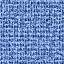 「情報そのもの」　と　「情報のありか」を記録する後日もう一度みて活用できるように、URL、記事見出し、閲覧年月日、記事概要、出典などを記録　（コピー＆ペースト）しておきます。創業したい業種キーワードになりそうな言葉を探す。「ウィキペディア」　「コトバンク」などのweb事典を利用する他の人の創業計画書をみてみる・日本政策金融公庫　などから事例を見る・Google検索で「創業計画書」というキーワードを追加してみる例「美容師　創業計画書」参考スマホから印刷するhttp://apicodes.hatenablog.com/entry/conbini_printすでに創業している人は、何を「売り」にしているのか・Google検索で「創業　事例」や、「創業　体験」というキーワードを追加してみる。例「美容師　創業　事例」「美容師　創業　体験」・「cotoha.comトピックス」などのQ&Aサイトの利用業界動向はどうなっているかGoogle検索で「業界」というキーワードを追加してみる。例「美容　業界」図書の活用トレンドはどうなっているかGoogleトレンドをみる新聞記事検索をしてみる（新聞の特徴：早い、信頼性がある、新規性がある）関係法令を確認する（行政資料として各種の情報が得られる）行政資料を探す方法Google＞設定＞検索オプション＞ドメインを「go.jp」に限定業界団体のサイトでは、まとまった情報や統計を見れる場合があるGoogle検索で「業界団体」というキーワードを追加してみる。例「美容　業界団体」創業のメリット、デメリット、心理的な不安、その解決策の例を探す上記で検索する中から、メリット、デメリット、不安や解決策に該当するものを記録する。